HORAIRES DES COURS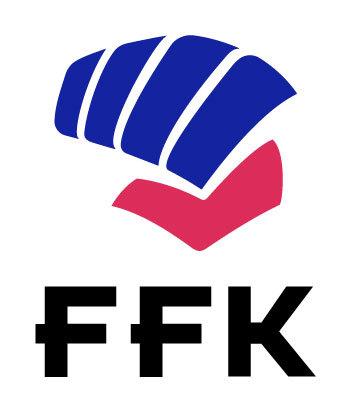 2023/2024MARDIENFANTS (5 à 8 ANS)	18H30 à 19H30YOSEIKAN TRAINING	18H45 à 19H45YOSEIKAN-BUDO ADULTES 	19H45 à 21H30MERCREDI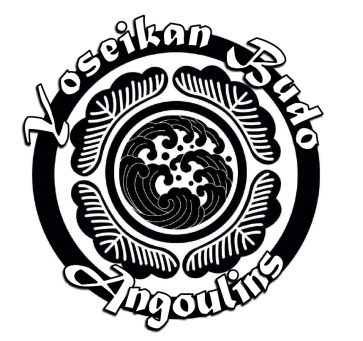 BABY YOSEIKAN (3 à 5 ANS)	17H30 à 18h00ENFANTS (9-11 ans et confirmés)	18H00 à 19H00PRE ADOS (12-14 et confirmés)	19H00 à 20H00YOSEIKAN BUDO ADULTES 		20H00 à 21h30JEUDITRAINING 	19H30 à 20H30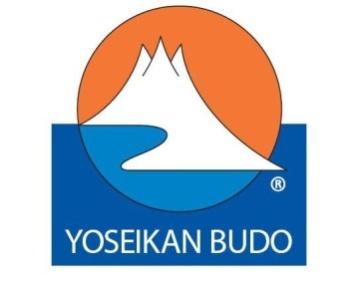 YOSEIKAN -BUDO ADULTES                                                                20H30 à 21H30VENDREDIENFANTS (9-14 ans et confirmés)	18H00 à 19H00YOSEIKAN-BUDO ADULTES	19H30 à 21H30SAMEDIYOSEIKAN -BUDO ADULTES 	9H00 à 10H30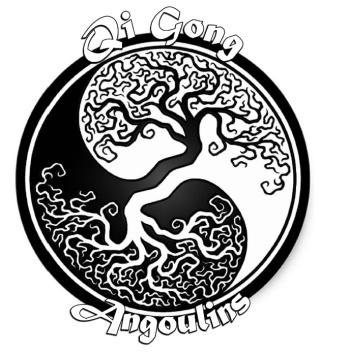 COURS COMPÉTITEURS                                                                       10H30 à 12h30	DIMANCHEADULTES QI GONG confirmés (3 ans de pratique)	10H00 à 11H00ADULTES QI GONG (débutant/2 ans de pratique) 	11H00 à 12H00